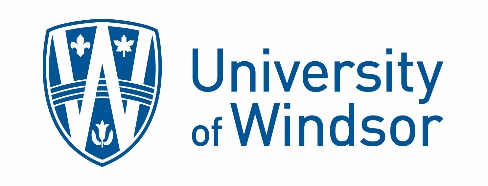 Applicant InformationApplicant InformationApplicant InformationApplicant InformationApplicant InformationApplicant InformationApplicant InformationApplicant InformationApplicant InformationApplicant InformationApplicant InformationApplicant InformationApplicant InformationApplicant InformationName:Name:Name:Student Number:Student Number:Student Number:Employee Number:Employee Number:Current Program:Current Program:Current Program:Semester Standing:Semester Standing:Email:Email:Email:Phone:Phone: Undergraduate                Non-student                M1 Qualifying                Master’s                Doctoral Undergraduate                Non-student                M1 Qualifying                Master’s                Doctoral Undergraduate                Non-student                M1 Qualifying                Master’s                Doctoral Undergraduate                Non-student                M1 Qualifying                Master’s                Doctoral Undergraduate                Non-student                M1 Qualifying                Master’s                Doctoral Undergraduate                Non-student                M1 Qualifying                Master’s                Doctoral Undergraduate                Non-student                M1 Qualifying                Master’s                Doctoral Undergraduate                Non-student                M1 Qualifying                Master’s                Doctoral Undergraduate                Non-student                M1 Qualifying                Master’s                Doctoral Undergraduate                Non-student                M1 Qualifying                Master’s                Doctoral Undergraduate                Non-student                M1 Qualifying                Master’s                Doctoral Undergraduate                Non-student                M1 Qualifying                Master’s                Doctoral Undergraduate                Non-student                M1 Qualifying                Master’s                Doctoral Undergraduate                Non-student                M1 Qualifying                Master’s                Doctoral Canadian/Permanent Resident                Visa Canadian/Permanent Resident                Visa Canadian/Permanent Resident                Visa Canadian/Permanent Resident                Visa Canadian/Permanent Resident                Visa Canadian/Permanent Resident                Visa Canadian/Permanent Resident                Visa Canadian/Permanent Resident                Visa Canadian/Permanent Resident                Visa Canadian/Permanent Resident                Visa Canadian/Permanent Resident                Visa Canadian/Permanent Resident                Visa Canadian/Permanent Resident                Visa Canadian/Permanent Resident                VisaPosition(s) Applying ForPosition(s) Applying ForPosition(s) Applying ForPosition(s) Applying ForPosition(s) Applying ForPosition(s) Applying ForPosition(s) Applying ForPosition(s) Applying ForPosition(s) Applying ForPosition(s) Applying ForPosition(s) Applying ForPosition(s) Applying ForPosition(s) Applying ForPosition(s) Applying ForPlease list all courses you would like to work as an Assistant for in order of preference & whether you are available during class time (circle Y or N):Please list all courses you would like to work as an Assistant for in order of preference & whether you are available during class time (circle Y or N):Please list all courses you would like to work as an Assistant for in order of preference & whether you are available during class time (circle Y or N):Please list all courses you would like to work as an Assistant for in order of preference & whether you are available during class time (circle Y or N):Please list all courses you would like to work as an Assistant for in order of preference & whether you are available during class time (circle Y or N):Please list all courses you would like to work as an Assistant for in order of preference & whether you are available during class time (circle Y or N):Please list all courses you would like to work as an Assistant for in order of preference & whether you are available during class time (circle Y or N):Please list all courses you would like to work as an Assistant for in order of preference & whether you are available during class time (circle Y or N):Please list all courses you would like to work as an Assistant for in order of preference & whether you are available during class time (circle Y or N):Please list all courses you would like to work as an Assistant for in order of preference & whether you are available during class time (circle Y or N):Please list all courses you would like to work as an Assistant for in order of preference & whether you are available during class time (circle Y or N):Please list all courses you would like to work as an Assistant for in order of preference & whether you are available during class time (circle Y or N):Please list all courses you would like to work as an Assistant for in order of preference & whether you are available during class time (circle Y or N):Please list all courses you would like to work as an Assistant for in order of preference & whether you are available during class time (circle Y or N):1.Y / N6.6.Y / N2.Y / N7.7.Y / N3.Y / N8.8.Y / N4.Y / N9.9.Y / N5.Y / N10.10.Y / NExperienceExperienceExperienceExperienceExperienceExperienceExperienceExperienceExperienceExperienceExperienceExperienceExperienceExperienceHave you held an Assistantship in Women’s and Gender Studies before? Yes                NoHave you held an Assistantship in Women’s and Gender Studies before? Yes                NoHave you held an Assistantship in Women’s and Gender Studies before? Yes                NoHave you held an Assistantship in Women’s and Gender Studies before? Yes                NoHave you held an Assistantship in Women’s and Gender Studies before? Yes                NoHave you held an Assistantship in Women’s and Gender Studies before? Yes                NoHave you held an Assistantship in Women’s and Gender Studies before? Yes                NoHave you held an Assistantship in Women’s and Gender Studies before? Yes                NoHave you held an Assistantship in Women’s and Gender Studies before? Yes                NoHave you held an Assistantship in Women’s and Gender Studies before? Yes                NoHave you held an Assistantship in Women’s and Gender Studies before? Yes                NoHave you held an Assistantship in Women’s and Gender Studies before? Yes                NoHave you held an Assistantship in Women’s and Gender Studies before? Yes                NoHave you held an Assistantship in Women’s and Gender Studies before? Yes                NoIf No, have you held an Assistantship at the University of Windsor before? Yes                NoIf No, have you held an Assistantship at the University of Windsor before? Yes                NoIf No, have you held an Assistantship at the University of Windsor before? Yes                NoIf No, have you held an Assistantship at the University of Windsor before? Yes                NoIf No, have you held an Assistantship at the University of Windsor before? Yes                NoIf No, have you held an Assistantship at the University of Windsor before? Yes                NoIf No, have you held an Assistantship at the University of Windsor before? Yes                NoIf No, have you held an Assistantship at the University of Windsor before? Yes                NoIf No, have you held an Assistantship at the University of Windsor before? Yes                NoIf No, have you held an Assistantship at the University of Windsor before? Yes                NoIf No, have you held an Assistantship at the University of Windsor before? Yes                NoIf No, have you held an Assistantship at the University of Windsor before? Yes                NoIf No, have you held an Assistantship at the University of Windsor before? Yes                NoIf No, have you held an Assistantship at the University of Windsor before? Yes                NoPlease list all courses you in which you’ve held an Assistantship:Please list all courses you in which you’ve held an Assistantship:Please list all courses you in which you’ve held an Assistantship:Please list all courses you in which you’ve held an Assistantship:Please list all courses you in which you’ve held an Assistantship:Please list all courses you in which you’ve held an Assistantship:Please list all courses you in which you’ve held an Assistantship:Please list all courses you in which you’ve held an Assistantship:Please list all courses you in which you’ve held an Assistantship:Please list all courses you in which you’ve held an Assistantship:Please list all courses you in which you’ve held an Assistantship:Please list all courses you in which you’ve held an Assistantship:Please list all courses you in which you’ve held an Assistantship:1.4.2.5.3.6.Please list the number of BITB® workshops you’ve led at the University of Windsor:Please list the number of BITB® workshops you’ve led at the University of Windsor:Please list the number of BITB® workshops you’ve led at the University of Windsor:Please list the number of BITB® workshops you’ve led at the University of Windsor:Please list the number of BITB® workshops you’ve led at the University of Windsor:Please list the number of BITB® workshops you’ve led at the University of Windsor:Please list the number of BITB® workshops you’ve led at the University of Windsor:Please list the number of BITB® workshops you’ve led at the University of Windsor:Please list the number of BITB® workshops you’ve led at the University of Windsor:Please list the number of BITB® workshops you’ve led at the University of Windsor:Please list the number of BITB® workshops you’ve led at the University of Windsor:Please list the number of BITB® workshops you’ve led at the University of Windsor:Please list the number of BITB® workshops you’ve led at the University of Windsor:Please list other relevant experience; such as scholarships, publications and conference presentations:Please list other relevant experience; such as scholarships, publications and conference presentations:Please list other relevant experience; such as scholarships, publications and conference presentations:Please list other relevant experience; such as scholarships, publications and conference presentations:Please list other relevant experience; such as scholarships, publications and conference presentations:Please list other relevant experience; such as scholarships, publications and conference presentations:Please list other relevant experience; such as scholarships, publications and conference presentations:Please list other relevant experience; such as scholarships, publications and conference presentations:Please list other relevant experience; such as scholarships, publications and conference presentations:Please list other relevant experience; such as scholarships, publications and conference presentations:Please list other relevant experience; such as scholarships, publications and conference presentations:Please list other relevant experience; such as scholarships, publications and conference presentations:Please list other relevant experience; such as scholarships, publications and conference presentations:Please list other relevant experience; such as scholarships, publications and conference presentations:Signature:Signature:Date: